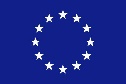 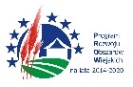 Sulejów, 25.08.2022 r. Dotyczy: Przebudowa targowiska miejskiego w Sulejowie wraz z urządzeniami budowlanymi - "Mój Rynek"Numer postępowania: IZ.ZP.271.19.2022Informacja z otwarcia ofertDziałając na podstawie art. 222 ust. 5 ustawy z dnia 11 września 2019r. Prawo zamówień publicznych, zwanej dalej „ustawą”, Zamawiający przekazuje następujące informacje o:Nazwach albo imionach i nazwiskach oraz siedzibach lub miejscach prowadzonej działalności gospodarczej albo miejscach zamieszkania wykonawców, których oferty zostały otwarte, cenach lub kosztach zawartych w ofertach:
Burmistrz SulejowaWojciech OstrowskiNrNazwa (firma) i adres WykonawcyNazwa kryteriumWartość w zł1MONOLIT GLOBAL SP. Z O.O.UL. WESTERPLATTE 6B26-300 OPOCZNOCena4 605 150,202MIG—BUD Sp. z o.o.Kościelna Góra 2996-513 Nowa SuchaCena5 166 000,00 